Supplemental Digital Content for AIDS-D-18-00814Intranasal insulin therapy reverses hippocampal synaptodendritic injury and chronic cognitive impairment in EcoHIV-infected miceRunning Title:  Intranasal insulin reverses HIV-NCI in mice Boe-Hyun KIM1, Jennifer KELSCHENBACH1,Alejandra BORJABAD1,Eran HADAS1, Hongxia HE1, Mary Jane POTASH1, Michael T. NEDELCOVYCH2,3, Rana RAIS2,3,Norman J. HAUGHEY3, Justin C. MCARTHUR3, Barbara S. SLUSHER2,3#, David J. VOLSKY1*#1Department of Medicine, Division of Infectious Diseases, Icahn School of Medicine at Mount Sinai, New York, NY  100292Johns Hopkins Drug Discovery Program and 3Department of Neurology, Johns Hopkins School of Medicine, Baltimore, MD  21205*Corresponding author:  David J. Volsky (David.Volsky@mssm.edu)#Correspondence and reprint requests:  	DavidJ. Volsky (David.Volsky@mssm.edu)Barbara S. Slusher (bslusher@jhmi.edu)Content:1. SDC Figure, Figure Legend2. Legend to SDS Table3. References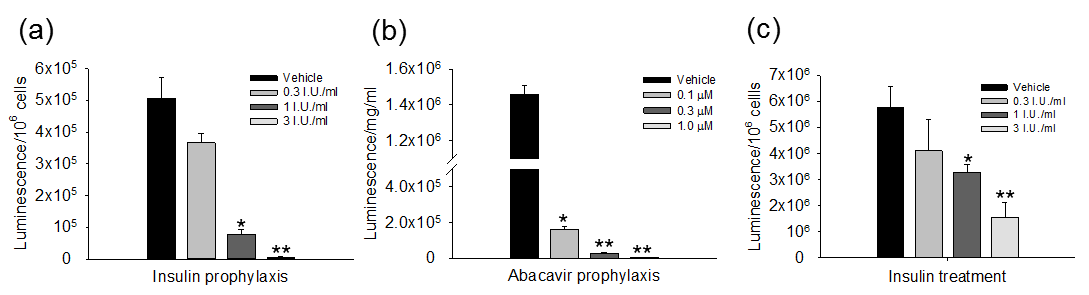 SDC Figure Legend.  Effect of insulin on EcoHIV infection in primary mouse macrophages in culture.  Mouse bone marrow-derived macrophages (BMM) were obtained by differentiation of C57BL/6J bone marrow cells in 24- or 6-well culture plates in RPMI medium supplemented with 10% FBS and 20% L929 cell-supernatant as a source of M-CSF [1].  After reaching about 80% confluence, nonadherent cells were removed, medium was changed to RPMI/10% FCS without L929 supernatant, and the resulting cultures of adherent cells, which contained >98% of F4/80-positive macrophages in flow cytometric verification, were used for experiments.  (a) Insulin prophylaxis.  BMM were supplemented with human insulin at the indicated doses in duplicates 1 h before infection with EcoHIV-luc at 1 pg p24/cell, cultured for 3 days, and analyzed.  EcoHIV infection is presented as light units/106 live cells.  *p < 0.5.  (b) Abacavir prophylaxis.  BMM were supplemented with Abacavir (ABC, Abcam, Cambridge, MA) at the indicated doses in duplicates, cultured for 24 h, infected with EcoHIV-luc at 1 pg p24/cell, cultured for 3 days, and analyzed for luminescence in BioTek Synergy H4 Hybrid Reader.  EcoHIV infection is presented as light units/mg total cellular protein/well.  *p < 0.05.  (c) Insulin treatment.  BMM were infected with EcoHIV-luc as in (a) except that cells were cultured for 7 days, supplemented with insulin at the doses listed and evaluated for HIV infection after 3 days.  *p < 0.5  SDC Table Legend.  Effect of insulin treatment on expression of neuronal function and metabolism-related genes in the brain.  Total brain RNA was isolated and reverse-transcribed to cDNA as previously described [2].  The cDNAs were evaluated on CustomTaqMan® Array 96-Well Plates (ThermoFisher Scientific) according to manufacturer’s instructions.  Reactions were run in a ThermoFisher (Applied Biosystems) 7900 instrument.  The 88 genes represented in the table were chosen according to their published functions in synaptic plasticity, neuronal function, and brain metabolism.  FC denotes fold change in gene expression relative to control (PBS i.p. + PBS IN); Significance was assessed with Student t-test p < 0.05.Ten significantly downregulated genes, CAMK2A, NRGN, DLG4, NR4A1, GPRIN1, KALRN, NGFR, BDNF, MAPK14, and GRIA2 are implicated in synaptic plasticity, dendrite biology, and neuronal signal transmission, two in neurogenesis (DCX and NAV3), and two (PPAT and TMG5) in glutamine and energy metabolism (Fig. 3c).Functions of these selected genes are:  CAMK2A (Calcium/Calmodulin Dependent Protein Kinase II Alpha) encodes calcium signaling protein which is crucial for plasticity at glutamatergic synapses.  This protein is composed of alpha, beta, gamma, and delta.  The alpha unit is required for hippocampal long-term potentiation (LTP) and learning memories [3, 4].  NRGN (Neurogranin) is a calmodulin-binding protein expressed primarily in the brain, particularly in dendritic spines and is the major postsynaptic protein regulating the availability of calmodulin in the absence of Ca2+ [5].  DLG4 (Discs Large Homolog 4) or PSD95 (Postsynaptic Density Protein 95) is also known as SAP90 (Synapse-associated Protein 90) [6, 7].  DLG4 is exclusively located in the post synapse of neurons [8] and is involved in anchoring synaptic proteins.  Direct and indirect binding partners of DGL4 include NRGN, NMDA receptors, AMPA receptors, and potassium channels [9].  DGL4 plays an important role in synaptic plasticity and the stabilization of synaptic changes during LTP [10].  NR4A1 (Nuclear Receptor subfamily 4, group A, member 1) is orphan nuclear receptor and may inhibit NF-kappa-B transactivation of IL2 [11].  Participates in energy homeostasis in the nucleus [12].  GPRIN1 (G Protein Regulated Inducer of Neurite Outgrowth 1) modulated neuronal signal transduction and affects learning behavior [13].  KALRN encodes Kalirin protein which was identified to interact with huntingtin-associated protein 1 [14] and also is known to play an important role in nerve growth and axonal development [15].  NGFR (Nerve Growth Factor Receptor) protein regulated p53 via negative feedback mechanism and plays as a novel p53 inactivator [16].  BDNF (Brain-Derived Neurotrophic Factor) is a widely expressed in cells and involved in many types of synaptic plasticity mediating learning and memory including emotional learning [17].  MAPK14 (Mitogen-activated protein kinase 14) is also called p38-alpha.  P38α MAPK is implicated in cell survival/apoptosis, proliferation, differentiation, migration, mRNA stability and inflammatory response in different cell types through variety of target molecules [18].  GRIA2 (Glutamate Ionotropic Receptor AMPA type subunit 2) is one of the glutamate receptor.  Glutamate receptors are the predominant excitatory neurotransmitter receptors in the mammalian brain and are activated in a variety of normal neurophysiologic processes [19].References 1. Weischenfeldt J, Porse B. Bone marrow-derived macrophages (BMM): Isolation and applications. CSH Protoc 2008; 2008:pdb prot5080.2. He H, Sharer LR, Chao W, Gu CJ, Borjabad A, Hadas E, et al. Enhanced human immunodeficiency virus type 1 expression and neuropathogenesis in knockout mice lacking type I interferon responses. J Neuropathol Exp Neurol 2014; 73(1):59-71.3. Lisman J, Yasuda R, Raghavachari S. Mechanisms of CaMKII action in long-term potentiation. Nat Rev Neurosci 2012; 13(3):169-182.4. Shonesy BC, Jalan-Sakrikar N, Cavener VS, Colbran RJ. CaMKII: a molecular substrate for synaptic plasticity and memory. Prog Mol Biol Transl Sci 2014; 122:61-87.5. Baudier J, Deloulme JC, Van Dorsselaer A, Black D, Matthes HW. Purification and characterization of a brain-specific protein kinase C substrate, neurogranin (p17). Identification of a consensus amino acid sequence between neurogranin and neuromodulin (GAP43) that corresponds to the protein kinase C phosphorylation site and the calmodulin-binding domain. J Biol Chem 1991; 266(1):229-237.6. Cho KO, Hunt CA, Kennedy MB. The rat brain postsynaptic density fraction contains a homolog of the Drosophila discs-large tumor suppressor protein. Neuron 1992; 9(5):929-942.7. Stathakis DG, Hoover KB, You Z, Bryant PJ. Human postsynaptic density-95 (PSD95): location of the gene (DLG4) and possible function in nonneural as well as in neural tissues. Genomics 1997; 44(1):71-82.8. Hunt CA, Schenker LJ, Kennedy MB. PSD-95 is associated with the postsynaptic density and not with the presynaptic membrane at forebrain synapses. J Neurosci 1996; 16(4):1380-1388.9. Sheng M, Sala C. PDZ domains and the organization of supramolecular complexes. Annu Rev Neurosci 2001; 24:1-29.10. Meyer D, Bonhoeffer T, Scheuss V. Balance and stability of synaptic structures during synaptic plasticity. Neuron 2014; 82(2):430-443.11. Harant H, Lindley IJ. Negative cross-talk between the human orphan nuclear receptor Nur77/NAK-1/TR3 and nuclear factor-kappaB. Nucleic Acids Res 2004; 32(17):5280-5290.12. Zhan YY, Chen Y, Zhang Q, Zhuang JJ, Tian M, Chen HZ, et al. The orphan nuclear receptor Nur77 regulates LKB1 localization and activates AMPK. Nat Chem Biol 2012; 8(11):897-904.13. Savoia C, Pujol JB, Vaucher A, De  Marchi U, Rieker C, Heikkilä E, et al. GPRIN1 modulates neuronal signal transduction and affects mouse-learning behavior. . bioRxiv 2018.14. Colomer V, Engelender S, Sharp AH, Duan K, Cooper JK, Lanahan A, et al. Huntingtin-associated protein 1 (HAP1) binds to a Trio-like polypeptide, with a rac1 guanine nucleotide exchange factor domain. Hum Mol Genet 1997; 6(9):1519-1525.15. Chakrabarti K, Lin R, Schiller NI, Wang Y, Koubi D, Fan YX, et al. Critical role for Kalirin in nerve growth factor signaling through TrkA. Molecular and cellular biology 2005; 25(12):5106-5118.16. Zhou X, Hao Q, Liao P, Luo S, Zhang M, Hu G, et al. Nerve growth factor receptor negates the tumor suppressor p53 as a feedback regulator. Elife 2016; 5.17. Rattiner LM, Davis M, Ressler KJ. Brain-derived neurotrophic factor in amygdala-dependent learning. Neuroscientist 2005; 11(4):323-333.18. Young PR. Perspective on the discovery and scientific impact of p38 MAP kinase. J Biomol Screen 2013; 18(10):1156-1163.19. Sun W, Ferrer-Montiel AV, Schinder AF, McPherson JP, Evans GA, Montal M. Molecular cloning, chromosomal mapping, and functional expression of human brain glutamate receptors. Proc Natl Acad Sci USA 1992; 89(4):1443-1447.Kim et al., Supplemetal Digital Content TableKim et al., Supplemetal Digital Content TableGene codeGene descriptionPBS+InsPBS+InsEcoHIVEcoHIVEcoHIV+InsEcoHIV+InsFCttestFCttest(FC)FCttestADCY1adenylate cyclase 11.3330.0610.5320.0930.9750.435ADCY8adenylate cyclase 81.1250.2800.5110.0631.1400.24188 genes on QPCR array88 genes on QPCR array88 genes on QPCR arrayCAMK2Acalcium/calmodulin-dependent protein kinase II alpha1.2000.1950.4070.0302.1000.9330.32514 genes significantly suppressed in murine HIV-NCI, p < 0.05, and normalized by insulin14 genes significantly suppressed in murine HIV-NCI, p < 0.05, and normalized by insulin14 genes significantly suppressed in murine HIV-NCI, p < 0.05, and normalized by insulin14 genes significantly suppressed in murine HIV-NCI, p < 0.05, and normalized by insulin14 genes significantly suppressed in murine HIV-NCI, p < 0.05, and normalized by insulin14 genes significantly suppressed in murine HIV-NCI, p < 0.05, and normalized by insulin14 genes significantly suppressed in murine HIV-NCI, p < 0.05, and normalized by insulin14 genes significantly suppressed in murine HIV-NCI, p < 0.05, and normalized by insulin14 genes significantly suppressed in murine HIV-NCI, p < 0.05, and normalized by insulinCNR1cannabinoid receptor 1 1.1410.2590.4000.0660.8920.25740 genes trending suppressed in murine HIV-NCI, p < 0.1, and normalized by insulin40 genes trending suppressed in murine HIV-NCI, p < 0.1, and normalized by insulin40 genes trending suppressed in murine HIV-NCI, p < 0.1, and normalized by insulin40 genes trending suppressed in murine HIV-NCI, p < 0.1, and normalized by insulin40 genes trending suppressed in murine HIV-NCI, p < 0.1, and normalized by insulin40 genes trending suppressed in murine HIV-NCI, p < 0.1, and normalized by insulin40 genes trending suppressed in murine HIV-NCI, p < 0.1, and normalized by insulin40 genes trending suppressed in murine HIV-NCI, p < 0.1, and normalized by insulin40 genes trending suppressed in murine HIV-NCI, p < 0.1, and normalized by insulinGRIA1glutamate receptor, ionotropic, AMPA1 (alpha 1)0.9670.4210.3010.0791.0130.469GRIA2glutamate receptor, ionotropic, AMPA2 (alpha 2)0.9670.4440.2650.0393.8001.0170.470GPRIN1G protein-regulated inducer of neurite outgrowth 11.0480.4320.6250.0301.6001.0520.435GRIN2Aglutamate receptor, ionotropic, NMDA2A (epsilon 1)1.2020.1770.5650.0531.0140.462GRIN2Bglutamate receptor, ionotropic, NMDA2B (epsilon 2)1.3230.2130.7110.2421.0340.376GRIN2Cglutamate receptor, ionotropic, NMDA2C (epsilon 3)1.6220.0770.6350.0861.0800.376MAPK1mitogen-activated protein kinase 11.0080.4680.3840.1090.9620.375NTRK2neurotrophic tyrosine kinase, receptor, type 21.1550.1120.2800.1131.0350.395PPP1CAprotein phosphatase 1, catalytic subunit, alpha isoform0.9430.3710.4610.1290.9680.417PRKCAprotein kinase C, alpha1.0360.3880.5360.0921.0660.306RAB3IPRAB3A interacting protein1.0790.3210.6090.0730.9660.361GRIA3glutamate receptor, ionotropic, AMPA3 (alpha 3)0.9160.2500.4180.0512.4001.1310.240GRIA4glutamate receptor, ionotropic, AMPA4 (alpha 4)1.0880.3380.3620.1021.1450.268GRM1glutamate receptor, metabotropic 11.2300.1700.5150.0611.0310.441GRM2glutamate receptor, metabotropic 21.0830.2400.6600.0640.9380.224GRM5glutamate receptor, metabotropic 51.0730.3270.4420.0581.0240.446NGFRnerve growth factor receptor (TNFR superfamily, member 16)nerve growth factor receptor (TNFR superfamily, member 16)0.8870.1010.5430.0231.8000.8660.186PPP1R12Aprotein phosphatase 1, regulatory (inhibitor) subunit 12A1.2330.1860.4350.0881.0830.355PPP2CAprotein phosphatase 2 (formerly 2A), catalytic subunit, alpha isoformprotein phosphatase 2 (formerly 2A), catalytic subunit, alpha isoform1.0430.3670.1570.1341.1560.163ADAM10a disintegrin and metallopeptidase domain 101.0910.1970.4750.0990.3580.197DLG4discs, large homolog 4 1.0900.1780.4420.0502.4000.9400.263HOMER1homer homolog 11.1540.1730.4330.0630.9900.470SYNPOsynaptopodin1.0740.1810.6310.1451.0880.108BDNFbrain derived neurotrophic factor1.2860.1290.4710.0392.1001.1060.322DLG4discs, large homolog 4 1.1390.1050.5010.0640.8860.118FGF2fibroblast growth factor 21.1060.2630.6410.0871.1240.229ACHEacetylcholinesterase0.9900.3830.5170.0800.9910.453NRCAMneuron-glia-CAM-related cell adhesion molecule1.1010.2760.3250.1051.1950.148POU4F1POU domain, class 4, transcription factor 10.9940.4820.6000.1241.1950.069APBB1amyloid beta (A4) precursor protein-binding, family B, member 1amyloid beta (A4) precursor protein-binding, family B, member 10.6810.1630.5170.1491.0360.466DCXdoublecortin1.0720.3110.5390.0161.9000.9330.263MAP2microtubule associated protein 20.9950.4840.3680.0981.0560.369PARD3par-3 (partitioning defective 3) 1.5410.0270.7470.1860.9390.322CDK5R1cyclin-dependent kinase 5, regulatory subunit 1 (p35)1.2010.1640.5600.0590.8430.150NDNnecdin0.8250.0720.4400.1911.1020.232ROBO1roundabout homolog 1 0.9330.2750.5360.0721.1310.193EPHB1Eph receptor B11.1440.2810.5890.0810.9470.311NR4A1nuclear receptor subfamily 4, group A, member 11.2490.2020.3930.0292.5001.0110.457PTGS2prostaglandin-endoperoxide synthase 21.1300.1730.7220.2370.9530.423SYN2synapsin II1.1810.1710.3610.0931.0440.383PCLOpiccolo (presynaptic cytomatrix protein)1.2180.0990.4580.0821.0660.319STX1Asyntaxin 1A 0.9600.3070.6020.0611.0580.259RIMS1regulating synaptic membrane exocytosis 11.4080.0730.4720.1021.0090.481KCNMA1potassium large conductance calcium-activated channel, subfamily M, alpha member 1potassium large conductance calcium-activated channel, subfamily M, alpha member 11.2340.1420.4170.0541.0230.451KCNH7potassium voltage-gated channel, subfamily H (eag-related), member 7potassium voltage-gated channel, subfamily H (eag-related), member 71.1200.1890.6590.1601.1080.231NLGN1neuroligin 11.2440.1290.6710.2321.0090.476NRGNneurogranin0.8490.0770.5160.0331.9001.0170.402SLC1A2/EAAT2excitatory amino acid transporter 21.2610.2090.1820.1270.9440.420RYR2ryanodine receptor 2, cardiac1.1760.1700.4830.0861.2070.098CAMK1DCalcium/calmodulin-dependent protein kinase ID1.3000.2240.6910.2971.0580.429CAMK4calcium/calmodulin-dependent protein kinase IV1.2850.1460.4800.0961.0810.350EPHA5Eph receptor A51.1560.2160.5540.0870.9700.415EPHA7Eph receptor A71.0200.4280.6200.0771.0810.132KALRNkalirin, RhoGEF kinase1.2380.1670.6140.0461.6001.0710.352NEGR1neuronal growth regulator 11.2630.1320.5020.0731.2530.082NAV3neuron navigator 31.0960.2710.6260.0491.6001.0810.278ASS1Argininosuccinate synthetase 10.9790.4480.5260.0811.2840.094CADcarbamoyl-phosphate synthetase 2, aspartate transcarbamylase, and dihydroorotasecarbamoyl-phosphate synthetase 2, aspartate transcarbamylase, and dihydroorotase0.9630.3630.6960.0891.0660.119CPS1carbamoyl-phosphate synthetase 11.1920.1170.6550.1290.6350.177GFPT1glutamine--fructose-6-phosphate transaminase 11.1050.2600.5440.1101.0820.324GLSglutaminase1.1020.3290.3250.0871.1230.284GLUD1glutamate dehydrogenase 11.0520.3690.2220.1151.2040.130GOT2glutamate oxaloacetate transaminase 2, mitochondrial1.0720.2820.3510.1231.0500.331NIT2nitrilase family, member 21.0430.2230.6540.1001.1440.072PPATphosphoribosyl pyrophosphate amidotransferase1.0460.3870.6270.0481.6001.2540.117GLB1galactosidase, beta 10.9920.4670.6490.1161.2370.031GOT1glutamate oxaloacetate transaminase 1, soluble1.5770.2050.4150.2501.1010.008GCLMglutamate-cysteine ligase, modifier subunit1.1550.2070.3890.0951.1250.247GFPT1glutamine fructose-6-phosphate transaminase 11.0200.4510.5250.0881.0490.413QSER1glutamine and serine rich 11.2020.1020.5850.1261.0500.384TGM2transglutaminase 2, C polypeptide1.3530.1040.7990.1491.0000.499TGM5transglutaminase 51.1700.2060.6650.0491.5001.4130.078SOD2superoxide dismutase 21.0740.3730.3680.0971.1730.253UCP2Uncoupling protein 2 1.1150.1820.4890.0761.0390.332AKT3thymoma viral proto-oncogene 31.8350.1480.6420.3330.7360.248PTENphosphatase and tensin homolog0.9980.4980.4350.1571.1760.295PDK1pyruvate dehydrogenase kinase, isoenzyme 10.3920.1620.2780.1640.9070.060MAPK10mitogen-activated protein kinase 101.0100.4620.3720.0971.0910.238MAPK14mitogen-activated protein kinase 141.2110.1130.5010.0252.0001.0200.439HDAC2histone deacetylase 21.0720.3450.3050.0921.2580.149